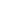 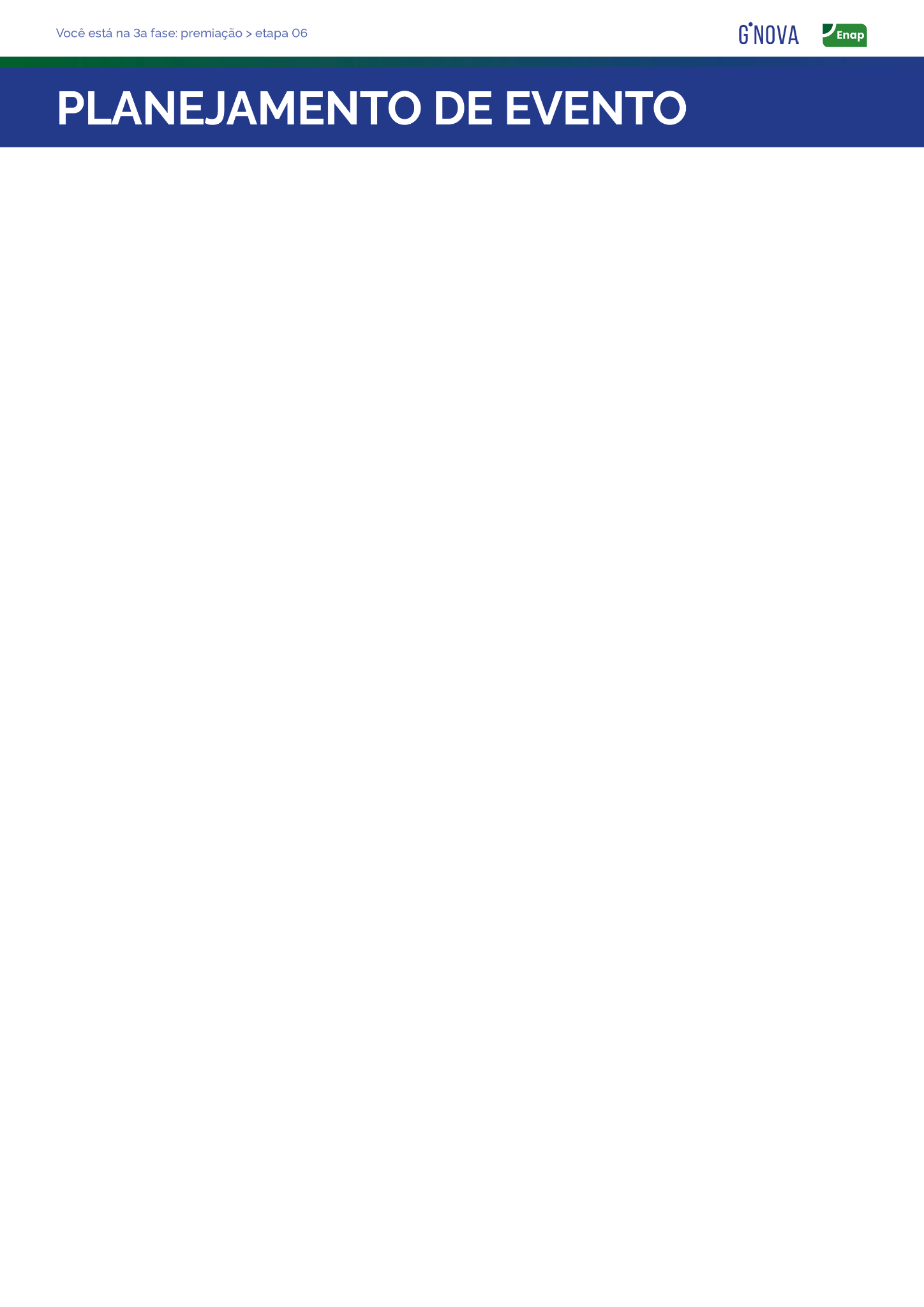 NOTA EXPLICATIVAO modelo de planejamento de evento fornece uma base para realização de eventos de premiação de soluções inovadoras.Este é um modelo amplo e genérico e pode ser adequado às especificidades de cada evento.IDENTIFICAÇÃOIDENTIFICAÇÃOIDENTIFICAÇÃOIDENTIFICAÇÃOIDENTIFICAÇÃOIDENTIFICAÇÃOIDENTIFICAÇÃOIDENTIFICAÇÃOIDENTIFICAÇÃONome:Tema:Data/Período:Data/Período:Horário(s):Local:Cidade/Estado:Cidade/Estado:Público:Público:Número estimado de participantes:Número estimado de participantes:Número estimado de participantes:Tipo:Abrangência:Abrangência:Modalidade:Modalidade:Formato:Formato:Área(s) demandante(s):Área(s) demandante(s):Área(s) demandante(s):Líder/Contato:Líder/Contato:Parceiro(s) externo(s):Parceiro(s) externo(s):Parceiro(s) externo(s):Líder/Contato:Líder/Contato:Parceiro(s) externo(s):Parceiro(s) externo(s):Parceiro(s) externo(s):Líder/Contato:Líder/Contato:Parceiro(s) internos:Parceiro(s) internos:Parceiro(s) internos:Líder/Contato:Líder/Contato:Parceiro(s) internos:Parceiro(s) internos:Parceiro(s) internos:Líder/Contato:Líder/Contato:INFORMAÇÕESINFORMAÇÕESObjetivo(s) do Evento:Objetivo(s) do Evento:Premissas e/ou observações importantes:Premissas e/ou observações importantes:RESPONSABILIDADESRESPONSABILIDADESRESPONSABILIDADESAtribuições gerais da(s) áreas(s) demandante(s):Unidade AAtribuições gerais da(s) áreas(s) demandante(s):Unidade BAtribuições gerais do(s) parceiros externosParceiro AAtribuições gerais do(s) parceiros externosParceiro BAtribuições gerais do(s) parceiro(s) interno(s)Unidade AAtribuições gerais do(s) parceiro(s) interno(s)Unidade BCHECK LISTCHECK LISTCHECK LISTPROVIDÊNCIAS INICIAISPROVIDÊNCIAS INICIAISPROVIDÊNCIAS INICIAISAção:Responsável/Contato:Prazo final:Coordenação das providências iniciaisRecebimento da demanda do Gabinete do Presidente ou Diretoria responsável pelo eventoReunião com responsáveis para definir convite e programação (atos, composição de mesa, falas, etc.). Contatar outros Cerimoniais, no caso de parcerias ou participação em eventos de terceiros.Registro do evento no sistema da instituiçãoDefinição e reserva do local do eventoRealizar visita prévia ao local para verificar condições e necessidades. Importante checar:- Acesso dos convidados, acesso das autoridades, sala vip, copa, toilettes, espaço para imprensa, etc.- Posicionamento da mesa principal, cadeiras, púlpitos, decoração floral, banner e/ou fundo de palco, equipamentos audiovisuais adequados à programação do evento (microfones com ou sem fio, de mesa, datashow, telão, sonorização, cabine e equipamentos de tradução, etc.)- Garçom para serviço de água e/ou café na mesa principal e para Mestre de Cerimônias.- Se houver bandeiras, verificar se estão na posição (direita do palco) e precedência corretas.- Se houver assinatura de atos, providenciar: mesa pequena e móvel para assinatura do(s) documento(s), pasta(s) de couro para colocação dos documentos, caneta(s) reserva. Receber documentos previamente.- Se houver entrega de prêmios, providenciar: mesa de apoio para colocação das peças (troféus, medalhas, placas, certificados, etc.). Receber e conferir as peças previamente.Contratação de serviços da empresa de eventosContratação de serviços de terceirosPara evento virtual, definir plataformas de transmissão e gerar links.Bloqueio de hotel para palestrantes/convidados/participantesControle financeiro (planilha excel com custos estimados e realizados do evento)CONVITESCONVITESCONVITESAção:Responsável/Contato:Prazo final:Coordenação dos convitesContato com outros Cerimoniais (para convites em eventos com outros realizadores/parceiros)Elaboração do textoElaboração do layoutAprovaçãoSeleção de mailingCarta convite para autoridadesEnvio dos convitesReenvio de convites em caso de erros ou inclusõesConfirmação de presençasLista de convidados para credenciamentoPALESTRANTESPALESTRANTESPALESTRANTESAção:Responsável/Contato:Prazo final:Coordenação dos palestrantesProspecção/definição de palestrantesContato prévio para conviteConvite oficialConfirmação de presençaVerificação de necessidades especiais ou restrições (alimentares, físicas, etc.)Orientações/briefing/links para palestrantesCurrículo e foto dos palestrantesAutorização para uso de imagem/voz/conteúdos dos palestrantesPassagens, diárias, traslados e apoioApresentação do palestrante (arquivo ou pen drive)Para eventos virtuais, realização de teste prévio da transmissãoCertificados para os palestrantesCartas/cartões de boas-vindas (hotel) e de agradecimentoDIVULGAÇÃODIVULGAÇÃODIVULGAÇÃOAção:Responsável/Contato:Prazo final:Coordenação da divulgaçãoDefinição/elaboração/execução das ações de divulgação (cards, flyers, folders, mala-direta, etc.)Definição/elaboração/execução das ações de imprensa (contato com imprensa, press kit, etc)Definição/elaboração/execução das ações de comunicação internaMATERIAL GRÁFICO - IDENTIDADE VISUAL - OUTRAS PEÇASMATERIAL GRÁFICO - IDENTIDADE VISUAL - OUTRAS PEÇASMATERIAL GRÁFICO - IDENTIDADE VISUAL - OUTRAS PEÇASAção:Responsável/Contato:Prazo final:Coordenação do material gráfico, identidade visual e outrosCriação de marca e/ou identidade visualBanners e thumbnails, no caso de eventos virtuaisPastasBlocosCanetasProgramasFolheteriaFichas de avaliaçãoCrachásCertificados (palestrantes e participantes)Fundo de palcoBannersFaixa de mesaSinalização e identificação de salasPrismas de mesa (autoridades)Prismas de pé (reservas de lugares para autoridades)Prismas de identificação em mesas de buffetPrismas de marcação de lugares em mesas de refeiçãoCartazetes de reservadosCartazetes de marcação de tempoPlacas/troféusLembranças (livros, brindes, etc.)INFRAESTRUTURA E LOGÍSTICAINFRAESTRUTURA E LOGÍSTICAINFRAESTRUTURA E LOGÍSTICAAção:Responsável/Contato:Prazo final:Coordenação de infra e logísticaInformática: computadores, internet, redes, impressorasStreaming (transmissão ao vivo, verificar adaptações para eventos virtuais/híbridos)Áudio, vídeo, suporte: projetores, telões, microfones, televisões, geradores, cabos elétricosEquipamentos e cabines de traduçãoMóveis: mesas, cadeiras, balcões, bistrôs, bancos, púlpitos, sofás, tapetesDecoração floral: púlpito, mesa principal, entrada, sala vip, buffetMontagem de áreas, estandesJardinagem e paisagismoApoio: porta-banners, porta-foldersAtendimento médico (UTI móvel)ALIMENTAÇÃOALIMENTAÇÃOALIMENTAÇÃOAção:Responsável/Contato:Prazo final:Coordenação do serviço de alimentaçãoCoffee-breakAlmoçoJantarCoquetelServiço para mesa principal (água e café)Serviço para participantes/convidados (água e café sempre disponíveis no hall ou espaços)RECURSOS HUMANOS - SERVIÇOSRECURSOS HUMANOS - SERVIÇOSRECURSOS HUMANOS - SERVIÇOSAção:Responsável/Contato:Prazo final:Coordenação de recursos humanos e serviçosRecepcionistasGarçonsSegurançasBrigadistasApoio de atendimento (secretaria, palco, salas, programação, cerimonial)Motorista/transporteTécnicos (áudio, vídeo, informática, transmissão, acompanhamento de chats)Tradutores (libras, outros idiomas)CREDENCIAMENTOCREDENCIAMENTOCREDENCIAMENTOAção:Responsável/Contato:Prazo final:Coordenação do credenciamentoTreinamento das recepcionistasImpressão e distribuição de lista de convidados/participantes para equipeMaterial e montagem da pasta, programas, impressos e crachás dos participantesCadastramento de convidados ou participantes Formulários de inscriçãoEm eventos virtuais, informar links de acesso para convidados/inscritosSECRETARIASECRETARIASECRETARIAAção:Responsável/Contato:Prazo final:Coordenação da secretariaTreinamento do pessoal de secretaria para atendimento ao staff e participantesOrganização e uso da caixa de material de apoio (resmas de papel, canetas, fitas adesivas, cola, tesoura, grampeador, canetas hidrocor, carregador de celular, etc.)Lista de telefones do staff do evento e telefones úteis (táxi, hotel, emergência)Informações turísticasEntrega de certificados ao final do eventoSALA VIPSALA VIPSALA VIPAção:Responsável/Contato:Prazo final:Coordenação da sala vipArrumação da sala (móveis, decoração, impressos)Serviço de alimentação e bebidasControle de acessoApoio às autoridadesIMPRENSA - REGISTRO DO EVENTOIMPRENSA - REGISTRO DO EVENTOIMPRENSA - REGISTRO DO EVENTOAção:Responsável/Contato:Prazo final:Coordenação da sala de imprensaCobertura jornalísticaCobertura fotográficaFilmagemTransmissão por videoconferênciaTransmissão por streamingGravação do evento e chatCERIMONIALCERIMONIALCERIMONIALAção:Responsável/Contato:Prazo final:Coordenação do cerimonialDefinição e elaboração do programa e roteiro (script)Briefing do evento para autoridadesBandeirasHino nacional (execução ou orientação para músico/banda)Arrumação do palco (prismas, púlpitos, teste de áudio e vídeo)Material/equipamento de apoio: - Computador com internet e impressora- Cartões de nominata e papel A-4 em branco- Celular funcional e lista telefônica de todos os contatos do eventoOrientação/acompanhamento do Mestre de CerimôniasLocução (Mestre de Cerimônias)NominatasRecepção de autoridades/encaminhamento sala vipReserva de lugares e acomodação de autoridadesComposição da mesa principal e acompanhamento dos trabalhosAssessoria autoridades da mesa (fornecer cópias da programação, se for o caso)Acompanhamento da saída das autoridades, caso necessárioACOMPANHAMENTO DA PROGRAMAÇÃO - APOIO DE PALCOACOMPANHAMENTO DA PROGRAMAÇÃO - APOIO DE PALCOACOMPANHAMENTO DA PROGRAMAÇÃO - APOIO DE PALCOAção:Responsável/Contato:Prazo final:Marcação de tempos de falas/palestras/perguntasAcompanhamento de serviço de água e café para mesa principalMicrofones para perguntas ou material (caso escritas, papéis e canetas)PROVIDÊNCIAS FINAISPROVIDÊNCIAS FINAISPROVIDÊNCIAS FINAISAção:Responsável/Contato:Prazo final:Mensagens de agradecimento e/ou material de registro (fotos, vídeos, relatório) para demandantes e/ou autoridades principais.Encaminhamento ao Gabinete ou Diretoria documentos assinados e/ou objetos recebidos durante o evento.Tabulação de formulários de avaliação dos participantesRelatório geral do evento (executivo, financeiro, layouts, fotos, vídeos e clipping)Documento de resultados (anais)Solicitado em:Nome e assinatura do demandante:Nome e assinatura do organizador:Solicitado em:Nome e assinatura do demandante:Nome e assinatura do organizador: